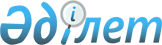 Об утверждении Плана развития закрытого акционерного общества "Международный аэропорт Астана" на 2003-2005 годыПостановление Правительства Республики Казахстан от 18 апреля 2003 года N 369      В соответствии с постановлением  Правительства Республики Казахстан от 14 июня 2002 года N 647 "Об утверждении Правил разработки индикативных планов социально-экономического развития Республики Казахстан" Правительство Республики Казахстан постановляет: 

      1. Утвердить прилагаемые: 

      1) План развития закрытого акционерного общества "Международный аэропорт Астана" на 2003-2005 годы; 

      2) важнейшие показатели развития закрытого акционерного общества "Международный аэропорт Астана" на 2003 год. 

      2. Признать утратившим силу постановление  Правительства Республики Казахстан от 5 декабря 2001 года N 1570 "Об утверждении Плана развития республиканского государственного предприятия "Международный аэропорт Астана" на 2001-2005 годы". 

      3. Контроль за исполнением настоящего постановления возложить на Заместителя Премьер-Министра Республики Казахстан Масимова К.К. 

      4. Настоящее постановление вступает в силу со дня подписания.       Премьер-Министр 

      Республики Казахстан 

Утвержден          

постановлением Правительства 

Республики Казахстан    

от 18 апреля 2003 года N 369  План развития 

закрытого акционерного общества 

"Международный аэропорт Астана" 

на 2003-2005 годы  

I. Состояние производственно-финансовой 

деятельности предприятия 

      1.1. Общая характеристика предприятия       1.1.1. Миссия 

      Обеспечение образцового, безопасного и регулярного обслуживания воздушных судов и пассажиров в соответствии с требованиями международных стандартов.       1.1.2. Правовой статус 

      Правовой основой создания закрытого акционерного общества "Международный аэропорт Астана" (далее - ЗАО "МАА") является постановление  Правительства Республики Казахстан от 27 сентября 2002 года N 1062 "О реорганизации Республиканского государственного предприятия "Международный аэропорт Астана", в соответствии с которым с 1 января 2003 года РГП "Международный аэропорт Астана" (далее - РГП "МАА") преобразовано в ЗАО "МАА" со стопроцентным участием государства в уставном капитале. Деятельность предприятия осуществляется согласно следующим основным актам: 

      1. Закон  Республики Казахстан от 9 июля 1998 года "О естественных монополиях". 

      2. Закон  Республики Казахстан от 10 июля 1998 года "Об акционерных обществах". 

      3. Постановление  Кабинета Министров Республики Казахстан от 23 августа 1995 года N 1170 "Об организации международных авиаперевозок в аэропортах Республики Казахстан по временной схеме". 

      4. Государственная лицензия на аэропортовскую деятельность от 30 июня 1999 года N 182.       1.1.3. Техническая характеристика ------------------------------------------------------------------- 

1. Расстояние от города               16 км 

2. Орган государственного             Министерство транспорта и 

   управления                         коммуникаций Республики 

                                      Казахстан 

3. Географические координаты          51 о 01 . 37 . С.Ш. 

   аэропорта 

4. Расчетная температура              20,7 0 С 

5. Код аэропорта                      4Е 

6. Размеры взлетно-посадочной         3500х45 

   полосы 

7. Направление ВПП                    04/22 

8. Покрытие ВПП                       Асфальтобетонное 

9. PCN (прочность покрытия)           55/F/C/W/T 

10. Рулежная дорожка (РД)             РД-1, РД-3 - цементобетонное 

                                      РД-2 - асфальтобетонное 

11. Площадь перрона                   75712 м 2 

12. Грузовой зал                      Отсутствует 

13. Категория аварийной службы        7 

14. Пожарные машины                   3 

15. Аварийно-противопожарный пункт    1 438 м 

-------------------------------------------------------------------       1.1.4. Персонал и организационная структура управления       Состав трудовых ресурсов по категориям ------------------------------------------------------------------- 

Категории                 ! 2002 год !   в % к общей численности 

------------------------------------------------------------------- 

Рабочие                        450                  56 

Служащие                       350                  44 

Руководители                    50                   6 

Специалисты                    205                  26 

Прочие                          95                  12 

Всего                          800 

-------------------------------------------------------------------       Учитывая состояние сферы гражданской авиации, требующей, в большинстве случаев, стандартных управленческих решений, размер аэропорта и отсутствие диверсификации его деятельности, структура управления аэропортом построена на функциональной основе. Для обеспечения согласованной деятельности аэропорта и с учетом важности фактора безопасности полетов непосредственное взаимодействие между тремя его основными функциональными блоками предприятия - финансы, производство (обслуживание воздушных судов и пассажиров) и маркетинг (привлечение авиакомпаний и связь с общественностью) осуществляется на уровне заместителей генерального директора. Средняя норма управляемости по всему предприятию равна 24 работникам. 

      С изменением требований и условий рынка в настоящее время аэропортом рассматривается возможность перехода на дивизиональную структуру управления. Данная структура предполагает деятельность аэропорта на основе создания бизнес-единиц на базе существующих служб аэропорта (перевод на внутренний хозрасчет) и дивизионов поддержки, осуществляющих координирующие функции. Целью данной структуры является повышение производительности и эффективности труда. Стремление каждой службы (бизнес-единицы) к оптимизации своих расходов положительно скажется на результатах деятельности предприятия в совокупности. В связи с системой установившихся тесных взаимосвязей между службами и отсутствием в настоящее время методики разделения доходов каждой из служб, переход будет носить постепенный характер. 

      Учитывая тенденцию развития рынка и опыт деятельности участников авиационного бизнеса (на примере авиапредприятий России), полный переход к дивизиональной структуре управления будет осуществлен в 2004 году. 

      1.2. Состояние производственно-финансовой деятельности предприятия за 1998-2002 годы       1.2.1. Производственная деятельность       Тенденция развития производственной деятельности аэропорта за 1998-2002 годы рассмотрена на основе двух основных показателей объема движения через аэропорт: количество отправок рейсов и пассажиров. ------------------------------------------------------------------- 

Наименование показателей !  1998 !  1999 !  2000 !  2001 ! 2002 

                         !       !       !       !       !(оценка) 

------------------------------------------------------------------- 

Отправлено рейсов            3711    3674    4014    4431     4962 

в % к предыдущему году        141      99     109     110      112 

Отправлено пассажиров      112420  106229  118412  143345   155853 

в % к предыдущему году        172      95     112     121      109 

-------------------------------------------------------------------       1) Количество отправок рейсов       Тенденция развития отправок рейсов из аэропорта характеризуется ростом на 41% в 1998 году, незначительным снижением объема авиаперевозок в 1999 году в сравнении с уровнем предыдущего года и умеренным ростом в 2000-2002 годы. 

      Предполагаемый объем авиаперевозок в 2002 году превышает уровень 1998 года на 34%. Средний суточный объем авиаперевозок в 1998 году составил 10 рейсов, предполагаемый в 2002 году - 14 рейсов.       2) Пассажиропоток       Объем движения по показателю количества отправленных пассажиров также характеризуется значительным ростом в 1998 году (на 71%), незначительным снижением в 1999 году (на 5%) и дальнейшим ростом в 2000-2002 годы. Ожидаемое количество убывающих пассажиров из аэропорта в 2002 году превышает показатель 1998 года на 39%, что аналогично показателю отправок рейсов. 

      Средний суточный пассажиропоток из аэропорта в 1998 году составил 308 пассажиров и предполагается в количестве 427 пассажиров в 2002 году. 

 

      Тенденция развития перевозок за 1998-2002 годы в сравнении с предыдущим годом четко разделяется на три периода. 

      Для первого, в 1998 году, характерна тенденция наибольшего всплеска объема авиаперевозок, который был вызван переносом столицы Республики Казахстан в город Астана (рост в сравнении с 1997 годом составил 41% - по отправке рейсов и 72% - по пассажиропотоку). 

      Соответственно второй период, в 1999 году, характеризуется снижением объема движения через аэропорт, связанного наряду с указанной причиной и кризисом в финансовой системе соседних государств. 

      Начиная с 2000 года наблюдается умеренный рост авиаперевозок через аэропорт, обусловленный расширением сети внутренних воздушных линий для обеспечения связи всех крупных городов Казахстана со столицей, благодаря экономическому росту, расширению инфраструктуры рынка региона, а вместе с тем, и увеличению частоты рейсов на существующих и открытие новых маршрутов, и что немаловажно, увеличению максимальной загрузки рейсов пассажирами.       1.2.2. Финансовые показатели                                                         млн. тенге 

------------------------------------------------------------------- 

                     !1998 год!1999 год!2000 год!2001 год!2002 год 

------------------------------------------------------------------- 

Доходы                773      803      1253     1329     1448 

в % к предыдущему 

году                              103,8      156    106,0     109,0 

Расходы               760      935      1541     1755     1635 

в % к предыдущему 

году                              123,0    164,8    113,8      93,2 

-------------------------------------------------------------------       1) Доходы       Общая положительная динамика роста объемов работы в аэропорту отразилась и на характере тенденции уровня доходов. 

      Предполагаемые доходы предприятия за 2002 год превышают объем 1998 года на 675 млн. тенге (87%). Наибольшую часть совокупных доходов аэропорта составляют доходы от основных видов услуг, доля которых составляет более 90%. Помимо увеличения объема движения через аэропорт, немаловажной причиной роста доходов аэропорта является рост объема реализации и стоимости авиационного топлива, присутствующего и в расходах и в доходах аэропорта. 

      Так, доля стоимости авиационных горюче-смазочных материалов (далее - авиаГСМ) в общих доходах аэропорта в 1998 году составила 19%, а в 2002 году - 31%. Средняя цена тонны авиационного топлива составила 195 долл. США в 1998 году, 300 долл. США в 2002 году.       2) Расходы       По показателю расходов аэропорта также наблюдается динамика их роста. Расходы предприятия за период с 1998 года по 2002 год возросли на 875 млн. тенге (на 115%). Аналогично доходам, наибольшую долю в совокупных расходах составляет авиационное топливо (1998 год - 19%, 2002 год - 27%), рост которого обусловлен увеличением объема заправляемого в воздушные суда топлива и цены на него. 

      Другими факторами увеличения объема расходов за данный период явились: 

      - увеличение размера амортизационных отчислений на 278 млн. тенге (1200%) с 26 млн. тенге в 1998 году до 304 млн. тенге в 2002 году в связи с принятием на баланс предприятия реконструированных и новых объектов аэропорта. 

      За 1998-2000 годы реконструирована искусственная взлетно-посадочная полоса (далее - ИВПП), усилена и удлинена до 3500 метров, построено здание VIP, и реконструирован пассажирский аэровокзал. 

      Источником финансирования работ по реконструкции ИВПП и строительству здания VIP в сумме 40 млн. долл. США является республиканский бюджет. 

      В соответствии с постановлением  Правительства Республики Казахстан от 29 июня 1998 года N 610 "О дополнительных мерах по реконструкции и строительству аэропорта в г. Астане" в Уставный капитал предприятия включены стоимость ИВПП и здания VIP, в результате которого Уставный капитал предприятия был увеличен до 3,1 млрд. тенге. 

      Для реконструкции здания аэровокзала направлены кредиты Министерства финансов Республики Казахстан в сумме 14 млн. долл. США и ОАО "Астана-Финанс" в сумме 2,5 млн. долл. США по ставкам вознаграждения 9% годовых. 

      В соответствии с постановлением  Правительства Республики Казахстан от 6 ноября 2001 года N 1402 "Об увеличении уставного капитала республиканского государственного предприятия "Международный аэропорт Астана", сумма кредита Министерства финансов Республики Казахстан и начисленного вознаграждения по нему внесены в Уставный капитал предприятия. В результате Уставный капитал предприятия составил 5,56 млрд. тенге. 

 

         Уставный капитал ЗАО "Международный аэропорт 

                    Астана" (в млн. тенге) ------------------------------------------------------------------- 

                     ! 01.01.01 год ! 01.07.01 год ! 01.01.02 год 

------------------------------------------------------------------- 

Уставный капитал           7,0           3134,8        5560,4 

-------------------------------------------------------------------       - увеличение налога на имущество на 44 млн. тенге (1240%) с 4 млн. тенге в 1998 году до 48 млн. тенге в 2002 году, в связи с принятием на баланс предприятия реконструированных и построенных объектов (ИВПП, здание VIP); 

      - увеличение расходов на коммунальные услуги на 100% с 28 млн. тенге в 1998 году до 52 млн. тенге в 2002 году, вызванное главным образом введением в эксплуатацию аэровокзала и значительным ростом цен на печное топливо. 

      В соответствии с пунктом 4 статьи 7  Закона Республики Казахстан "О естественных монополиях" от 9 июля 1998 года предприятие осуществляет закуп материальных, финансовых ресурсов и оборудования на тендерной основе в порядке, установленном законодательством Республики Казахстан.       3) Финансовый результат       В результате превышения по указанным выше причинам уровня роста объема расходов над уровнем роста доходов, финансовый результат деятельности аэропорта за рассматриваемый период характеризуется отрицательной тенденцией. Чистый доход предприятия за 1998 год составил 8,4 млн. тенге, в 2002 году предполагаются убытки в сумме 187 млн. тенге. 

      1.3. Анализ производственно-финансового состояния за 2000-2001 годы       1.3.1. Производственные показатели       По результатам деятельности предприятия за 2000-2001 годы производственные показатели характеризуются тенденцией роста. Так, в сравнении с предыдущим годом, рост объема авиаперевозок по показателю отправок рейсов составил 9% в 2000 году и 10% в 2001 году. Количество отправленных рейсов возросло на 11% и составило 4014 рейсов, количество отправленных пассажиров увеличено на 11% и 21% соответственно. 

      Средний суточный объем авиаперевозок через аэропорт характеризуется 11 рейсами и 329 пассажирами в 2000 году и 12 рейсами и 398 пассажирами в 2001 году. 

      Рост объема авиаперевозок через аэропорт Астана в 2000 году, главным образом, обусловлен расширением сети внутренних воздушных линий для обеспечения связи всех крупных городов Казахстана со столицей, что послужило значительному росту объема перевозок по внутренним воздушным линиям. Так, в период весенне-летней навигации авиаперевозки производились по 17 направлениям Казахстана. 

      Основными факторами, обуславливающими тенденцию объема авиаперевозок в 2001 году, являются расширение инфраструктуры рынка региона, увеличение частоты рейсов на существующих и открытие новых маршрутов, и что немаловажно, увеличение максимальной загрузки рейсов пассажирами. Средняя загрузка рейса в 2000 году составила 29 пассажиров, в 2001 году - 32 пассажира.       1.3.2. Регулярность полетов через аэропорт       В общем объеме отправленных пассажиров внутренние воздушные перевозки составили 72%, перевозки по странам СНГ - 13% и по странам дальнего зарубежья - 15%. 

      Показатель регулярности полетов (доля регулярных рейсов в общем объеме отправленных рейсов) составил 69% в 2001 г. (63% в 2000 году), которыми было перевезено 89% всего пассажиропотока. 

      В структуре нерегулярных рейсов, которые составляют 27% рынка авиаперевозок через аэропорт, большая часть пассажиропотока обслуживается в страны дальнего зарубежья и СНГ - 69%.       1.3.3. Финансовые показатели       Финансово-экономическое положение аэропорта в 2000-2001 годы в сравнении с уровнем предыдущего года характеризуется ростом объема доходов на 450 млн. тенге (58%) в 2000 году и на 76 млн. тенге 6% в 2001 году. Факторами, повлиявшими на рост доходов, явились: 

      1) увеличение объема авиаперевозок через аэропорт; 

      2) рост стоимости авиационного топлива, которая отражается как в расходах, так и в доходах аэропорта (цена 1 за тонну авиационного топлива в 2000 году - $300, в 1999 году - $217, в 1998 году - $195). 

      Тенденция снижения уровня роста доходов в 2001 году обусловлена снижением объема приобретаемого аэропортом авиационного топлива, стоимость которого отражена и в расходах, и в доходах предприятия. 

      В 2000 году объем авиационного топлива, приобретенного аэропортом, составил 74% от общего объема заправленного топлива в воздушные суда, в связи с тем, что практически весь объем заправляемого в воздушные суда ЗАО "Эйр Казахстан" авиационного топлива предоставлялся аэропортом. В 2001 году, при увеличении общего объема заправленного авиаГСМ на 16%, доля авиаГСМ аэропорта, заправленного в воздушные суда, уменьшилась до 48%, так как данная авиакомпания в указанный период заправляла свои рейсы собственным авиационным топливом. В результате чего, в доходах аэропорта стоимость авиаГСМ уменьшилась на 19% (102 млн. тенге), в то время как доходы аэропорта без учета стоимости авиаГСМ возросли на 26%. 

 

        Одновременное увеличение расходов аэропорта на 65% в 2000 году и 14% в 2001 году обусловлено главным образом: 

      1) ростом налога на имущество на 17,5 млн. тенге (144%) в 2000 году в связи с принятием на баланс предприятия реконструированных и построенных объектов (здание VIP, взлетно-посадочная полоса); 

      2) увеличением амортизационных отчислений в связи с введением в эксплуатацию вышеуказанных объектов на 88,6 млн. тенге (120%) в 2000 году и на 90 млн. тенге (56%) в 2001 году, вызванное принятием на баланс предприятия реконструированного здания аэровокзала, а также повышением норм амортизации основных средств в соответствии с заключением аудиторской проверки деятельности аэропорта за 2000 год. Так, показатель средней нормы амортизации составил 7-9% (в предыдущий период - 3%); 

      3) ростом расходов (на 34 млн. тенге, 22% в 2000 году) по вознаграждению за кредит Министерства финансов Республики Казахстан в размере 14 миллионов долларов США под 9% годовых, направленного на реконструкцию здания аэровокзала; 

      4) увеличением расходов по приобретению авиаГСМ в 2000 году на 334,8 млн. тенге (76%) в связи с отмеченным выше ростом цен и объема приобретенного топлива (на 60%). В 2001 году, соответственно тенденции уменьшения доходов, обусловленного снижением объема заправляемого авиатоплива аэропорта, уменьшение расходов на стоимость авиаГСМ составили 15% в сравнении с 2000 годом; 

      5) увеличением расходов на коммунальные услуги на 10%, вызванное значительным ростом цен на печное топливо. Только расходы на отопление увеличились на 52%. Средняя цена за 1 тонну печного топлива (стоимость закупа по тендеру) составила $175 в 2000 году, $290 в I квартале 2001 года и $180 в IV квартале 2001 года; 

      6) увеличением расходов по налогу на землю (на 100,4 млн. тенге) с 10,5 млн. тенге в 2000 году до 121 млн. тенге в 2001 году, обусловленное начислением дополнительно налога за 2000-2001 годы по причине отнесения земель под взлетно-посадочным комплексом к землям населенных пунктов. 

      Вследствие отмеченных факторов, определяющих тенденции объемов доходов и расходов, убытки за 2000 год составили 289 млн. тенге и за 2001 год - 426 млн. тенге. 

      1.4. Прогноз производственно-финансовой деятельности предприятия на 2002 год       1.4.1. Производственная деятельность       1) Отправлено рейсов       В 2002 году ожидаемый объем отправок рейсов составит 4 962, что превышает показатель предыдущего периода на 12%. Планируемый уровень роста объема авиаперевозок через аэропорт основан на следующих факторах: 

      - прогнозах компаний Boeing и Airbus Industrie, в соответствии с которыми среднемировой уровень роста объема воздушных перевозок в 2002 году составит 6%; 

      - продолжающейся тенденции экономического роста в Казахстане (рост ВВП - 7%); 

      - расширении инфраструктуры рынка региона.       2) Отправлено пассажиров       Прогнозируемая средняя загрузка рейса (за исключением полетов особой важности) ожидается на уровне 31 пассажира на один рейс. Как показано в приложении 1, прогнозируемое количество пассажиров на 2002 год составит 155 853, что на 8,7% превышает уровень предыдущего периода. Доли рынков пассажирских перевозок по направлениям в общем объеме отправленных пассажиров составляют 77% - для внутренних линий и 23% - для международных перевозок.       1.4.2. Показатели финансово-экономического развития       1) Доходы       Совокупные доходы предприятия в 2002 году, как отмечено в приложении 2, предполагаются в сумме 1,4 млрд. тенге, что превышает уровень предыдущего периода на 97 млн. тенге. Основными факторами данной тенденции являются увеличение объема авиаперевозок через аэропорт, который по показателю отправок рейсов ожидается в размере 12%. 

      В соответствии с действующими нормативными правовыми актами антимонопольного законодательства доходы аэропорта можно подразделить на доходы от регулируемых и нерегулируемых услуг. Ставки сборов и тарифы за регулируемые государством услуги установлены в 1997 году Комитетом по ценовой и антимонопольной политике Агентства по стратегическому планированию и реформам Республики Казахстан. Данная группа доходов составляет более 70% от общей суммы доходов предприятия без учета стоимости материалов. 

      В соответствии с требованиями антимонопольного законодательства предприятие не вправе оказывать услуги, не относящиеся к аэропортовой деятельности, в связи с чем, на прогнозируемый период, расширение и, соответственно, увеличение доходов от неаэропортовых услуг в данном плане не предусмотрено. Так как ряд таких услуг, как аренда помещений, услуги гостиницы, медицинские услуги и услуги комплекса общественного питания (ресторан, бары, столовая) выступают неотъемлемой частью в предоставлении основных видов услуг аэропорта, около 7% от общего объема планируемых доходов аэропорта на 2002 год приходится на услуги от неаэропортовой деятельности. Именно данный вид деятельности, являясь важным источником доходов в международной практике, позволяет многим аэропортам сдерживать рост и даже снижать цены на свои основные услуги, диктуемые жесткой конкуренцией и требованиями иностранных авиакомпаний, создающих для данных целей ряд альянсов. 

      Таким образом, предприятие имеет возможности увеличения указанных объемов доходов при условии реализации предпринимаемых мер по изменениям требований антимонопольного законодательства.       2) Расходы       Согласно приложению 2 к плану совокупные расходы аэропорта в 2002 году характеризуются тенденцией снижения на 119 млн. тенге (7%) и составят 1,6 миллиардов тенге. Финансовый результат характеризуется снижением убытков предприятия на 240 млн. тенге и прогнозируется убытками в сумме 187 млн. тенге. 

      Основными статьями, определяющими совокупные расходы, являются: 

      - расходы по налогам, которые сократились на 107 млн. тенге (66%) и составляют 3% от общей суммы расходов. Тенденция обусловлена дополнительным начислением в 2001 году налога на землю за 2000-2001 годы в сумме 111 млн. тенге по причине отнесения земель под взлетно-посадочным комплексом к землям населенных пунктов. В 2002 году, в соответствии с налоговым законодательством, земли, занятые аэродромами, приравниваются к землям, расположенным вне населенных пунктов. Кроме того, ставка налога снижена местным представительным органом до 50%, в связи с чем расходы по земельному налогу в 2002 году уменьшатся на 116 млн. тенге (95%) и составят 5,7 млн. тенге. Напротив, налог на имущество увеличивается на 8 млн. тенге (на 21%) до 48 млн. тенге в связи с принятием на баланс предприятия реконструированного здания аэровокзала; 

      - амортизационные отчисления. Амортизационные отчисления производятся методом равномерного начисления. В 2002 году амортизационные расходы прогнозируются в сумме 304 млн. тенге, что превышает сумму 2001 года на 52 млн. тенге (21%). В результате, сумма износа основных средств составляет 19% от суммы совокупных расходов аэропорта. Данная тенденция обусловлена главным образом принятием на баланс предприятия реконструированного здания аэровокзала; 

      - расходы по вознаграждениям за кредиты, которые прогнозируются в сумме 65 млн. тенге и составят 4% от общей суммы расходов предприятия. Снижение данных расходов составило 75 млн. тенге (46%) в сравнении с уровнем предыдущего периода; 

      - стоимость материалов, используемых наряду с предоставляемыми услугами, составляет более 30% от суммы совокупных расходов. В связи с тем, что основной статьей данных расходов является авиационное топливо (83%), заправляемое в воздушные суда, тенденция их роста обусловлена предполагаемым увеличением объема авиаперевозок через аэропорт; 

      - расходы по оплате труда (заработная плата персонала со всеми отчислениями от нее) составляют 18% от суммы расходов предприятия. Запланированное увеличение заработной платы обусловлено предполагаемым увеличением численности работников в результате планируемого увеличения объема работ, связанных с реализацией проекта "Реконструкция международного аэропорта в г. Астана" из средств займа Японского Банка Международного Сотрудничества, а также увеличением средней заработной платы работников соответственно прогнозируемым параметрам социально-экономического развития страны в целом на 2002 год. 

      Учитывая отрицательный финансовый результат деятельности предприятия за 2002 год, и согласно приказу Министра транспорта и коммуникаций Республики Казахстан от 22 апреля 2002 года N 146-1 "Вопросы лимита средств, выделяемых в качестве спонсорской помощи (социальные расходы)", рекомендовано определять социальные расходы в размере не более 1% от суммы чистого дохода, остающегося в распоряжении предприятия, программа развития социальной сферы на 2002 год не планируется.       1.4.3. Инвестиционная политика       В рамках инвестиционной программы аэропорта на 2002 год, утвержденной приказом Министра транспорта и коммуникаций Республики Казахстан от 14 декабря 2001 года N 368-И "Об утверждении бизнес-плана, бюджета и инвестиционной программы РГП "Международный аэропорт Астана", согласованной в установленном порядке с Агентством РК по регулированию естественных монополий, защите конкуренции и поддержке малого бизнеса, предполагается выполнение работ по ремонту и замене основных фондов (спецтехники, оборудования, сети, взлетно-посадочная полоса). В настоящее время, за исключением ряда вновь приобретенной техники, технический парк, оборудование, объекты электроснабжения, теплоснабжения и водоснабжения изношены более чем на 83%. Учитывая данную ситуацию, потребность в инвестициях на приобретение основных средств составляет 118 млн. тенге в 2002 году. ------------------------------------------------------------------- 

N  !               Объекты                        !Стоимость, тыс.т 

------------------------------------------------------------------- 

1   Оборудование для комплекса авиационной 

    безопасности                                              2082 

2   Оборудование и сооружение для 

    топливообеспечения                                        1350 

3   Оборудование для аварийно-спасательного 

    обеспечения                                               5680 

4   Автотранспорт для комплекса спецтранспорта               25726 

5   Спецавтотранспорт для обеспечения 

    техобслуживания ВС                                       31307 

6   Реконструкция ВПП                                        44139 

7   Компьютерная техника для обслуживания 

    пассажиров                                                1581 

8   Оборудование и техника объектов вспомогат. 

    назначения                                                6402 

                                                           118 267 

------------------------------------------------------------------- 

         II. План развития предприятия на 2003-2005 годы 

      2.1. Производственные показатели ------------------------------------------------------------------- 

Наименование показателей         ! 2003 год ! 2004 год ! 2005 год 

------------------------------------------------------------------- 

Отправлено рейсов                 5458       7047       7752 

          в % к предыдущему году         110        129         110 

Отправлено пассажиров             178560     192845     212129 

          в % к предыдущему году         115        108         110 

-------------------------------------------------------------------       Запланированный уровень роста общего объема авиаперевозок через аэропорт основан, главным образом, на прогнозах компаний Boeing и Airbus Industrie, в соответствии с которыми, среднемировой уровень роста объема воздушных перевозок в рассматриваемый период составит 6% и показателях деятельности авиакомпаний Республики Казахстан в 2002 году. 

      Планируемый объем отправок рейсов в 2003 году составит 5458 рейсов, что на 10% больше, чем в 2002 году. 

      Достижение запланированного показателя по количеству отправок рейсов в 2004 году - 7 047, превышающего показатель 2003 года на 29% (1589 рейсов), обеспечивается при условии привлечения южнокорейской авиакомпании "Korean Air" с 2004 года, в 2005 году прогнозируется умеренный рост на 10%, при продолжении ею авиаперевозок через аэропорт. Максимальная взлетная масса данных грузовых воздушных судов составит 377 тонн, в то время как максимальная взлетная масса воздушных судов, выполняющих полеты из аэропорта, в настоящее время составляет в среднем около 50 тонн. В результате, как показано в приложении 1, объем авиаперевозок по показателю максимальной воздушной массы воздушных судов в 2004 году возрастет почти в три раза в сравнении с 2002 годом и на 4% в 2005 году. 

      Основываясь на наблюдаемой в предыдущие периоды тенденции пропорционального изменения частоты полетов на существующих маршрутах и открытия новых маршрутов по международным и внутренним направлениям, а также при условии привлечения транзитных грузовых рейсов авиакомпании "Korean Air", основная доля объема движения через аэропорт предполагается на международные воздушные линии (71%). 

 

        Средняя загрузка рейса пассажирами в 2003-2005 годы предполагается на уровне предшествующих периодов (32 пассажира на 1 рейс), в связи с чем планируемый рост количества отправленных пассажиров в рассматриваемый период составит 9%. 

      2.2. Финансовые показатели                                                          млн. тенге 

------------------------------------------------------------------- 

                       ! 2002 год ! 2003 год ! 2004 год ! 2005 год 

------------------------------------------------------------------- 

Доходы                  1448       1589       2271       2466 

в % к предыдущему году         109        110        143        109 

Расходы                 1635       1890       2310       2576 

в % к предыдущему году          93        116        122        112 

-------------------------------------------------------------------       1) Доходы       Объем доходов предприятия характеризуется умеренной тенденцией увеличения на 9% в 2003 году и в 2005 году. Значительное увеличение доходов в 2004 году на 43% в сравнении с 2003 годом связано с прогнозируемым увеличением объемов авиаперевозок, а также планируемым выполнением в 2004 году технической посадки в аэропорту грузовых воздушных судов авиакомпании "Korean Air". 

      Вследствие указанных факторов, предполагается увеличение доходов от регулируемых услуг предприятия почти в два раза, в сравнении с 2002 годом. 

      В случае отмены требований антимонопольного законодательства, запрещающих аэропорту предоставлять услуги, не отнесенные к основной деятельности (неавиационного характера), возможно увеличение указанных объемов доходов.       2) Расходы       Тенденция совокупных расходов ЗАО "МАА" на прогнозируемый период аналогично доходам также характеризуется тенденцией увеличения (на 22% в 2004 году, на 16%, 12% в 2003 году и 2005 году соответственно), что обусловленно такими же факторами увеличения объема авиаперевозок через аэропорт и соответствующими параметрами развития экономики Республики Казахстан. Значительное увеличение расходов на 57% в 2005 году в сравнении с 2001 годом вызвано ростом налога на имущество на 548%, обусловленное приобретением техники и оборудования стоимостью 2,569 млрд. японских йен в рамках проекта реконструкции аэропорта, финансируемого Японским Банком Международного Сотрудничества (JBIC) и предполагаемой реконструкцией взлетно-посадочной полосы на сумму 1,5 млрд. тенге. 

 

        Основными статьями, определяющими совокупные расходы, являются: 

 

        - расходы по налогам составляют около 4% в 2003-2005 годы, где более 90% от общей суммы расходов предприятия по налогам приходится на долю налога на имущество, в связи с принятием на баланс предприятия реконструированных и построенных объектов инфраструктуры аэропорта; 

      - амортизационные отчисления. Амортизационные отчисления производятся методом равномерного начисления и составляют 24-26% от суммы совокупных расходов аэропорта в 2004-2005 годы и 20% в 2003 году. Данная тенденция обусловлена главным образом причиной, указанной в предыдущем подпункте; 

      - расходы по вознаграждениям за кредиты на планируемый период, которые составляют 7-8% от суммы общих расходов. В структуре данных расходов значительная доля приходится на средства займа Японского Банка Международного Сотрудничества. Сумма вознаграждения по нему за 2003 год предполагается в сумме 35 млн. тенге, в 2004 году - 88 млн. тенге и в 2005 году - 117 млн. тенге. В соответствии с кредитным соглашением между Министерством финансов Республики Казахстан и республиканским государственным предприятием "Международный аэропорт Астана" от 15 июня 2001 года N ЯПО 001п средства в сумме 4 424 400 000 японских йен предоставляются сроком до 2028 года с льготным периодом 7 лет по ставке вознаграждения, составляющей 2,2% годовых; 

      - стоимость материалов, используемых наряду с предоставляемыми услугами, которая составляет 32% от суммы совокупных расходов. Основной статьей данных расходов выступает авиационное топливо (29% от суммы расходов), цена за одну тонну которого в 2002 году составила 300 долларов США; 

      - расходы на оплату труда (заработная плата со всеми отчислениями) в планируемый период, которые составят 18% от суммы всех расходов. В сравнении с уровнем 2002 года ожидается рост расходов на оплату труда соответственно росту авиаперевозок через аэропорт. 

 

        В прогнозируемом периоде предполагается увеличение расходов периода в пределах, установленных требованиями антимонопольного законодательства. Это обусловлено, в основном, ростом расходов, связанных с реконструкцией аэропорта по проекту, финансируемому JBIC (амортизация, налоги, проценты за кредит), и соответствующим увеличением объема (35%) и характера планируемых работ. Если в предыдущие периоды основную часть авиаперевозок через аэропорт составляли пассажирские перевозки, то в планируемый период усилия направлены на привлечение и обслуживание транзитных грузовых рейсов, которые требуют увеличения соответствующих затрат, связанных с маркетинговым направлением деятельности предприятия. 

 

        Учитывая вышеизложенные факторы и прогнозируемое финансовое состояние предприятия за рассматриваемый период, мероприятия по развитию социальной сферы не планируются. 

      2.3. Маркетинговая политика       Основной маркетинговой задачей в настоящее время является увеличение объема авиаперевозок через аэропорт и становление его узловым центром авиаперевозок в регионе. 

      Потенциальным источником увеличения объема авиаперевозок через аэропорт в настоящее время являются международные транзитные рейсы по перевозке груза, частота которых и максимальная взлетная масса используемых воздушных судов послужат благоприятствующим фактором в экономическом положении аэропорта. 

      Основными условиями для аэропорта в завоевании преимущественного положения перед аэропортами городов Алматы, Ташкента, Омска и Новосибирска является предоставление скидок на стоимость аэропортового обслуживания и авиационного топлива. Так, условием технической посадки в аэропорту г. Астана грузовых рейсов южнокорейской авиакомпании "Korean Air", планируемой с 2003 года, является предоставление снижения стоимости аэропортового обслуживания на 58%. Однако выполнение данного требования затруднено в связи с отсутствием нормативных актов, позволяющих устанавливать данные скидки. В то же время, подобные проекты целесообразны для предприятия с экономической точки зрения. Частота выполняемых рейсов и максимальная взлетная масса используемых воздушных судов компенсируют в значительной мере указанные скидки. 

      Как известно, иностранные авиакомпании, выполняющие грузовые полеты через регион, осуществляют свою деятельность в крупных альянсах. Соответственно привлечение одной авиакомпании может способствовать привлечению остальных участников альянса. 

      Учитывая, что эффект реализации подобных проектов носит глобальный характер, необходимы консолидированные действия заинтересованных участников отрасли в обеспечении положения о гибкой тарифной политике в отношении подобных транзитных рейсов и механизма обеспечения авиационного топлива в соответствии с критериями приемлемых цен и бесперебойного погребного объема. Решение данной проблемы возможно только в случае принятия соответствующих нормативных актов, регламентирующих возможность предоставления скидок. 

      Разрабатываемая стратегия в свете реализации установленных задач предприятия предусматривает также комплекс следующих мер: 

 

        1) реализация необходимых мер для создания благоприятных условий авиаперевозок для аэропорта на государственном уровне, в том числе: 

      - заключение межправительственных соглашений и дополнений к ним, а также соглашений с авиакомпаниями; 

      - рассмотрение вопроса предоставления при необходимости иностранным авиаперевозчикам коммерческих прав использования различных степеней "свободы воздуха"; 

      - включение аэропорта одним из пунктов приема импортируемых в Республику Казахстан грузов; 

      - создание свободной экономической зоны в аэропорту; 

      2) совместно с Министерством транспорта и коммуникаций Республики Казахстан организация и расширение сотрудничества с авиационными властями и организациями зарубежных стран с целью изучения и внедрения их передового опыта и новых технологий в авиационном бизнесе; 

      3) усиление конкурентной позиции в регионе путем проведения агрессивной маркетинговой стратегии в отношении как уже использующих аэропорт, так и потенциальных клиентов, что предполагает одним из первоочередных разработку гибкой системы сборов и тарифов по критериям частоты полетов и взлетной массы используемых воздушных судов, электронный бизнес и другие; 

      4) реализация мер для создания конкурентной среды в обеспечении аэропорта авиационным топливом с целью снижения его стоимости до уровня, способствующего применению транзитного потенциала аэропортов Казахстана для технической посадки воздушных судов; 

      5) создание инфраструктуры аэропорта, соответствующей международному стандарту; 

      6) организация системы непрерывного совершенствования уровня обслуживания воздушных судов и пассажиров, включающая обучение, повышение квалификации работников аэропорта и другие. 

      2.4. Тарифная политика       Ставки сборов и тарифы за основные услуги предприятия по обслуживанию воздушных судов и пассажиров определены в 1997 году. 

      На сегодняшний день возникла необходимость изменения существующих ставок сборов и тарифов и порядка их взимания, обусловленная рядом причин. 

      Изменения финансовых показателей деятельности предприятия за 1998-2001 годы вызваны главным образом реконструкцией аэропорта в соответствии с постановлениями Правительства Республики Казахстан от 1 апреля 1998 года " О мерах  по привлечению средств для финансирования проекта реконструкции аэропорта в г. Акмоле" и от 29 июня 1998 года N 610  "О дополнительных мерах по реконструкции и строительству аэропорта в г. Астане". 

      В соответствии с Законом  Республики Казахстан от 9 июля 1998 года "О естественных монополиях" ставки сборов и тарифы, утвержденные уполномоченным органом (Агентство Республики Казахстан по регулированию естественных монополий и защите конкуренции), не должны быть ниже стоимости затрат, необходимых для оказания услуг и обеспечивать эффективное функционирование субъекта естественной монополии. 

      В применяемых в настоящее время ставках сборов и тарифах аэропорта не учтены расходы, связанные с реконструкцией основных объектов инфраструктуры аэропорта за 1998-2000 годы (амортизационные расходы, увеличение налога на имущество, расходы по вознаграждениям за кредиты). 

      С целью приведения аэропортовых сборов и тарифов в соответствие с подпунктом 5) пункта 6 статьи 1  Закона Республики Казахстан от 24 декабря 2001 года "О внесении изменений и дополнений в некоторые законодательные акты Республики Казахстан в связи с принятием Кодекса Республики Казахстан "О налогах и других обязательных платежах в бюджет" (Налоговый кодекс)", антимонопольным ведомством приказом от 14 августа 2002 года N 53-ОД "О пересчете ставок аэропортовых сборов и тарифов за наземное обслуживание в аэропорту" утверждены ставки сборов и тарифов в тенговом эквиваленте. Данным приказом ставки сборов и тарифов на внутренние регулярные рейсы пересчитаны по курсу на 1 апреля 1999 года (87,5 тенге), на другие рейсы, в т. ч. MBЛ - по курсу Национального Банка Республики Казахстан на 14 августа 2002 года (154,1 тенге). 

 

            Ставки сборов и тарифов в аэропорту г. Астана ------------------------------------------------------------------- 

                        ! Утвержден.  ! Утвержден. !Прогнозируемый 

       Наименование     !   тариф     !   тариф    ! тариф 2003- 

       показателей      !1997-2001 гг.!   2002 г.  !   2005 гг., 

                        ! долл. США   !   тенге    !    тенге 

                        !------------------------------------------ 

                        !  МВЛ !  ВВЛ !  МВЛ ! ВВЛ !  МВЛ  ! ВВЛ 

------------------------------------------------------------------- 

Обеспечение 

взлет-посадки              10,0   10,0   1541   875    1679    1679 

Обеспечение авиационной 

безопасности, %            15     15       15    15    19,8    19,8 

Обслуживание пассажиров    12,0    6,0   1387   525    3462    1391 

Обеспечение 

встречи-выпуска             2,0    2,0    308   175     512     512 

Обеспечение ВС авиаГСМ     41,0   41,0   6318  3588    6582    6582 

Обеспечение 

техобслуживания             5,0    5,0    771   438    1252    1252 

Обработка груза           130,0  104,0  12059 10977   15844   13122 

-------------------------------------------------------------------       Плата за обслуживание воздушных судов авиакомпаний, выполняющих регулярные внутренние перевозки, взимается со скидкой в размере 20% и применяется фиксированный курс в размере 87,5 тенге, в результате сумма недополученного дохода предприятия составила 213 млн. тенге в 2001 году и предполагается в сумме 258 млн. тенге в 2002 году.     Сумма выпадающего дохода в результате снижения ставок на 20% 

          и применения фиксированного курса (тыс. тенге) ------------------------------------------------------------------- 

           Показатели             ! 2000 год ! 2001 год ! 2002 год 

------------------------------------------------------------------- 

Доходы                                1252698    1332923    1426794 

Чистый доход                          -288664    -425974    -193104 

Выпадающие доходы                      160791     213253     257927 

в том числе: 

а) от применения фиксированного 

   курса                               118992     159035     189984 

б) от предоставления скидки 20%         41799      54218      67943 

-------------------------------------------------------------------        Потенциальным источником увеличения объема авиаперевозок и положительного воздействия на экономическое положение аэропорта являются международные транзитные рейсы по перевозке груза, эффект частоты выполнения которых и взлетной массы используемых воздушных судов, компенсирует суммы скидок, требуемых для их привлечения. Выполнение данного условия для аэропорта затруднено в связи с применением отмеченных скидок и льгот для внутренних регулярных перевозок, которые составляют в настоящее время 75% всего объема авиаперевозок через аэропорт. В этой связи, для достижения эффективной деятельности предприятия необходимо достижение равных условий для авиакомпаний и аэропортов. 

      Учитывая изложенные факторы, в тарифной политике аэропорта на 2003-2005 годы необходимо предусмотреть: 

      - в соответствии с антимонопольным законодательством изменение действующих ставок аэропортовых сборов и тарифов за наземное обслуживание; 

      - реализацию соответствующих мер в целях отмены установленных антимонопольным законодательством скидок и установление принципа гибкого ценообразования с целью стимулирования объема перевозок через аэропорт. Для достижения эффективной и безубыточной деятельности аэропорта необходимо достижение возможности определения размера приемлемых скидок, исходя из экономической целесообразности для аэропорта. Критериями последнего, наряду с частотой полетов, должна служить и максимальная взлетная масса воздушных судов, выполняющих данные полеты, которая является базой установления сборов за основные аэропортовые услуги. 

      2.5. Охрана окружающей среды       Согласно Закону  Республики Казахстан от 15 июля 1997 года "Об охране окружающей среды", аэропорт является природопользователем и хозяйствующим субъектом, на которого возлагается соблюдение законодательства об охране окружающей среды, нормативов ее качества и экологических требований. 

      Принимая во внимание специфику аэропортовой деятельности, предприятие имеет следующие источники загрязнения окружающей среды: 

      - 92 источника загрязнения атмосферного воздуха, объем выброса которых, согласно проектам предельно допустимых выбросов, составляет 60,2 т/год вредных загрязняющих веществ; 

      - насосная станция ливневых вод взлетно-посадочной полосы в объемах 92,141 т/год, являющаяся источником загрязнения водных ресурсов; 

      - производственные и бытовые отходы, объемы которых составляют 538 т/год; 

      - выбросы от спецавтотранспорта. 

      В рамках программы по охране окружающей среды предприятием проводится мониторинг окружающей среды, который включает в себя следующие мероприятия: 

      - контроль состояния окружающей среды и природных ресурсов с составлением ежегодного плана мероприятий; 

      - прогноз изменений путем проведения инвентаризации источников выделения выбросов, сбросов и отходов; 

      - экологическое страхование согласно законодательным актам Республики Казахстан. 

      Также, в целях уменьшения вероятности столкновения птиц с воздушными судами, обеспечения безопасности полетов в рамках мер по охране окружающей среды проводятся работы в области авиационной орнитологии: 

      - эколого-орнитологическое обследование района аэродрома; 

      - обеспечение соответствующего санитарного состояния аэропорта; 

      - повышение квалификации специалистов по программе "Охрана окружающей среды и орнитологическое обеспечение безопасности полетов"; 

      - обеспечение необходимого оборудования и установок для орнитологического обеспечения безопасности полетов. 

      По фактическим данным за отчетный период и согласованным лимитам на загрязнение окружающей среды, установленным Управлением по охране окружающей среды, предприятием производятся платежи в фонд охраны окружающей среды. 

      Соответственно предполагаемой тенденции увеличения объема авиаперевозок через аэропорт, расходы по охране окружающей среды прогнозируются в сумме 500 тыс. тенге ежегодно в планируемом периоде. 

      2.6. Финансовый результат и взаимоотношения с бюджетом         Чистый доход (убыток) аэропорта за 2002-2005 годы                                                          тыс. тенге 

------------------------------------------------------------------- 

                      ! 2002 год ! 2003 год ! 2004 год ! 2005 год 

------------------------------------------------------------------- 

Доходы (всего)            1447958    1589494    2271081     2465657 

Расходы                   1635451    1890453    2310301     2576332 

Финансовый результат      -187493    -300959     -39220     -110675 

Подоходный налог                -          -          -           - 

Чистый доход (убыток)     -187493    -300959     -39220     -110675 

-------------------------------------------------------------------       Показатели финансово-экономического развития иллюстрируют, что в рассматриваемом периоде рост уровня расходов опережает рост уровня доходов, обусловленный факторами, не связанными с производственной деятельностью предприятия (значительные расходы на выплаты налогов, проценты за кредиты, привлеченные на реализацию реконструкции аэропорта, амортизационные отчисления), вследствие этого прогнозируется отрицательный финансовый результат. В 2003 году предполагаются убытки в сумме 301 млн. тенге. В 2004 году, с планируемым ростом доходов на 43%, связанным с выполнением грузовых транзитных рейсов через аэропорт, ожидается сокращение убытков на 262 млн. тенге в сравнении с предыдущим периодом и составит 39 млн. тенге. В 2005 году убытки составят 111 млн. тенге.  

III. Инвестиционный план развития в 2003-2005 годы       Инвестиционная программа предприятия на 2003-2005 годы предусматривается по трем основным направлениям. 

      Предполагаемые суммы инвестиций по проекту реконструкции аэропорта, финансируемого Японским Банком Международного Сотрудничества и из республиканского бюджета.                                                       (млн. тенге) 

------------------------------------------------------------------- 

   !         Наименование           ! 2002 год ! 2003 год !2004 год 

------------------------------------------------------------------- 

1   Проект "Строительство 

    международного аэропорта               2731      13005    14950 

    в городе Астане" 

    1.1 Реализация проекта за счет 

    займа JBIC                             2319      11270    11141 

    - из них в качестве кредитования 

    из республиканского бюджета             464       2254     2228 

    1.2 Реализация проекта за счет 

    софинансирования из республикан-        412       1735     3809 

    ского бюджета 2   Проект "Реконструкция                             1516 

    взлетно-посадочной полосы 

    в городе Астане" 3   Проект "Увеличение уставного 

    капитала РГП "Международный                        242 

    аэропорт Астана" 

------------------------------------------------------------------- 

    Всего                                  2731    14762,6   14950 

-------------------------------------------------------------------       1) Проект "Строительство международного аэропорта в г. Астана", реализация которого производится согласно постановлению  Правительства Республики Казахстан от 29 июня 1998 года N 611 "О реализации проекта "Реконструкция международного аэропорта в г. Астана". 

      Источниками финансирования проекта "Реконструкция международного аэропорта в городе Астана" являются средства займа Японского Банка Международного Сотрудничества (JBIC) и средства республиканского бюджета, направляемые на софинансирование проекта. В соответствии с соглашением о займе от 24 декабря 1998 года N КАЗ-РЗ, заключенным между Республикой Казахстан и Японским Банком Международного Сотрудничества (JBIC), общая сумма займа составляет 22 млрд. 122 млн. японских йен. 20% от указанной суммы предоставляются аэропорту в качестве кредита, остальные 80% - на безвозмездной основе из республиканского бюджета. 

      В соответствии с кредитным соглашением между Министерством финансов Республики Казахстан и аэропортом от 15 июня 2001 года N ЯПО 001п, средства в сумме 4 424 400 000 японских йен предоставляются сроком до 2028 года с льготным периодом 7 лет по ставке вознаграждения, составляющей 2,2% годовых. 

      Технико-экономическое обоснование проекта было разработано в 1997 году Консалтинговой компанией СН2М HILL по заданию Правительства Республики Казахстан. 

      15 апреля 2002 года исполнительным агентством аэропорта и представителями консорциума Siemens-Marubeni-Laing-Alarko, с участием консультантов проекта PCI - ККАА подписан пакет контрактных документов по проекту, который включает: Основное соглашение, Субконтракт на строительство, Субконтракт на строительство и проектирование. 

      В рамках проекта предусмотрено оснащение навигационной, спасательной, противопожарной и метереологической служб, строительство топливного трубопровода (для организации централизованной заправки топлива в воздушные суда), скоростной рулевой дорожки, замена инженерной сети в целом и строительство нового пассажирского терминала с пропускной способностью 5 400 человек в день или 560 человек в час на международные и 690 человек на внутренние рейсы. 

      В 2005 году это будет современный комплекс для предоставления услуг наземного обслуживания в соответствии с требованиями международных стандартов, который послужит основным инструментом привлечения в аэропорт иностранных авиакомпаний, пользующихся воздушным коридором Республики Казахстан. При прогнозируемом Международной организацией гражданской авиации ежегодном среднемировом 6%-ном росте авиаперевозок, реализация данного проекта позволит достичь увеличения объема движения через аэропорт до 10% в 2006 году. 

 

        2) Проект "Реконструкция взлетно-посадочной полосы в городе Астане" 

 

        Объектом инвестиций, выделяемых в рамках данного проекта, является ИВПП аэропорта г. Астана, введенная в эксплуатацию в 1963 году. 

      В 1997 году ВПП была реконструирована, но в соответствии с выводами комиссии Агентства Республики Казахстан по чрезвычайным ситуациям от 6 июня 2002 года, состояние ИВПП аэропорта г. Астаны в настоящее время носит чрезвычайный характер регионального масштаба. 

      Основными дефектами поверхности полосы в настоящее время являются просадки, неровности и высотные перепады, которые превышают допустимые пределы. Неровности на поверхности ИВПП могут привести к сходу воздушного судна с полосы, а также оказать нежелательное воздействие на конструкции воздушных судов. 

      ИВПП аэропорта имеет значительные недостатки и в системе светотехнического оборудования, которая не соответствует всем требованиям ИКАО и не позволяет увеличение объема транзитных посадок иностранных авиакомпаний, а также не обеспечивает регулярность полетов в сложных метеоусловиях. 

      В 2001-2002 годы был проведен текущий ремонт асфальтобетонного покрытия ИВПП за счет собственных средств аэропорта на сумму около 100 млн. тенге, что позволило стабилизировать существующее напряжение в покрытии, и тем самым предотвратить его дальнейшее разрушение. Для обеспечения необходимого уровня безопасности полетов требуются работы по устранению неровности и усилению покрытия ИВПП новым слоем асфальтобетона с армированием сеткой геотекстиль. 

      Произведена государственная экспертиза проекта, который с технико-экономическим обоснованием утвержден Министерством транспорта и коммуникаций Республики Казахстан и Комитетом по делам строительства Министерства экономики и торговли Республики Казахстан. 

 

        Стоимость выполнения требуемых работ, согласно проектно-сметной документации, составляет 1 516 млн. тенге, которые предусмотрены в республиканском бюджете на 2003 год. 

 

        3) Проект "Увеличение уставного капитала РГП "Международный аэропорт Астана" 

 

        В рамках программы привлечения транзитного потенциала республики и интеграции Казахстана в мировое экономическое сообщество, по поручению Премьер-Министра Республики Казахстан от 16 ноября 2001 года N И-1012 проводится работа по привлечению на техническую посадку в аэропорт г. Астана южнокорейской авиакомпании "Korean Air". 

      Авиакомпания занимает второе место в мире по объему выполняемых грузоперевозок, состоит в альянсе с известными авиакомпаниями как "Delta Air" и "Air France". В настоящее время авиакомпания осуществляет 24 рейса в неделю между Европой и Азией воздушными судами Б-747-400 с максимальной взлетной массой 377 тонн, и рассматривается несколько аэропортов (в том числе Новосибирск и Алматы) для переноса пункта технической посадки на этом маршруте из Ташкента. 

      20-21 февраля 2002 года в г. Астане проведены переговоры с группой технических экспертов авиакомпании "Кориан Эйр" по вопросу рассмотрения аэропорта г. Астана в качестве потенциального партнера по обслуживанию международных грузовых перевозок авиакомпании. 

      Основным решающим фактором для авиакомпании в выборе аэропорта технической посадки является закупка дополнительного оборудования для обслуживания воздушных судов Б-747-400 на сумму 1,5 млн. долл. США.        Перечень необходимого оборудования, техники и работ ------------------------------------------------------------------- 

   ! Наименование техники, оборудования и работ !  Стоимость, тыс. 

                                                !      тенге 

------------------------------------------------------------------- 

1   Установка у ВПП 04/22 глиссадных огней для              35 442 

    контроля точного захода ВС на посадку - PAPI 

2   Буксировочный трактор с тяговым усилием 

    380 тонн                                                32 220 

3   Перегружатель с основной палубой ВС В-747               55 580 

    грузоподъемностью до 20 тонн 

4   Источник наземного питания "Houchin" 

    на 140 кВт/А                                            11 277 

5   Расширение перрона и ремонт существующего               38 664 

    покрытия перрона в зоне руления ВС 

6   Автомобильный топливозаправщик объемом 64 575           24 165 

    литров 

7   Оборудование для системы обеспечения ГСМ                44 303 

------------------------------------------------------------------- 

    Итого                                                  241 650 

------------------------------------------------------------------- 

      Реконструкция и приобретение основных средств должны быть произведены в текущем году в связи с предполагаемым началом полетов авиакомпании с января 2004 года. 

      Учитывая недостаточность собственных средств предприятия в текущем году для реализации указанных мер, средства для финансирования проекта предусмотрены в республиканском бюджете на 2003 год. 

 

        В рамках работ из собственных средств предприятия в 2003-2005 годы предполагаются ремонт и замена основных фондов (спецтехника, оборудование, места стоянок воздушных судов). В настоящее время, за исключением ряда вновь приобретенной техники, технический парк, оборудование, объекты электроснабжения, теплоснабжения и водоснабжения изношены более чем на 83%. Поэтому, основное оборудование и спецтехника, не предусмотренные проектом реконструкции аэропорта из средств JBIC, подлежат инвестированию из собственных средств предприятия. 

      Средства будут направлены на объекты комплексов авиационной безопасности, топливообеспечения, аварийно-спасательного обеспечения, приобретение ряда спецавтотранспорта и техники, предназначенной для обслуживания воздушных судов, пассажиров и содержания непосредственно объектов инфраструктуры аэропорта. 

      Учитывая данную ситуацию, инвестиции на приобретение основных средств за счет собственных ресурсов составят 50,1 млн. тенге в 2003 году, 100 млн. тенге в 2004-2005 годах. Источником собственных средств предполагаются чистый доход и амортизационные отчисления. 

            Важнейшие показатели на 2003-2005 годы 

            по ЗАО "Международный Аэропорт Астана" 

                                                             Форма-2-НК ------------------------------------------------------------------- 

***!                ! един. !  2001 !  2002 ! 2002 ! 2003  ! 2004 

   !                ! измер.! отчет ! оценка!в %% к!прогноз!прогноз 

   !                !       !       !       ! 2001 !       ! 

------------------------------------------------------------------- 

1   Объем 

    производственной 

    продукции 

    -взлет-посадка 

    - всего          тонн     207614  223826  107,8  257059  711928 

    стоимость        тыс.тг.  223536  240287  107,5  271105  746679 

    в т.ч. 

    страны СНГ       тонн      35058   24050   68,6   43650   47142 

    стоимость        тыс.тг.   53062   39289   74,0   71308   72882 

    дальнее 

    зарубежье        тонн      36694   20500   55,9   24534  460801 

    стоимость        тыс.тг.   54910   33490   61,0   40081  501304     -техобслуживание 

    - всего          тонн      26956   30606  113,5   35535   38378 

    стоимость        тыс.тг.   14138   17277  122,2   19081   20380 

    в т.ч. страны 

    СНГ              тонн       1503    1924  128,0    3492    3771 

    стоимость        тыс.тг.    1235    1561  126,4    2833    2915 

    дальнее 

    зарубежье        тонн         98    1640 1673,5    1963    2120 

    стоимость        тыс.тг.      58    1332 2316,5    1594    1639     -встреча-выпуск 

    - всего          тонн      78498   79651  101,5   96018  103700 

    стоимость        тыс.тг.   21348   23826  111,6   25265   26690 

    в т.ч. страны 

    СНГ              тонн      26185   12266   46,8   22292   24075 

    стоимость        тыс.тг.    8567    3981   46,5    7236    7439 

    дальнее 

    зарубежье        тонн      10872   10455   96,2   12530   13532 

    стоимость        тыс.тг.    3477    3397   97,7    4071    4184     -авиационная 

    безопасность 

    - всего          тыс.тг.   33628   36043  107,2   40666   42962 

    в т.ч. страны 

    СНГ-стоимость    тыс.тг.    7959    5893   74,0   10696   10932 

    дальнее 

    зарубежье- 

    стоимость        тыс.тг.    8237    5024   61,0    6012    6152     -отправка 

    пассажиров       чел.     143345  155853  108,7  178560  192845 

    стоимость        тыс.тг.  124569  136834  109,8  153472  165743 

    в т.ч. страны 

    СНГ              чел.      18629   16925   90,9   21053   22737 

    стоимость        тыс.тг.   33890   31400   92,7   39058   42178 

    дальнее 

    зарубежье        чел.      22110   20400   92,3   21794   23538 

    стоимость        тыс.тг.   37303   37847  101,5   40433   43663     -обработка груза тонн       1331    1298   97,5    1557    1681 

    стоимость        тыс.тг.   13226   14334  108,4   15312   16514 

    в т.ч. страны 

    СНГ              тонн        189     337  178,2     611     660 

    стоимость        тыс.тг.    2216    4070  183,7    7380    7958 

    дальнее 

    зарубежье        тонн        691     287   41,6     343     370 

    стоимость        тыс.тг.    8054    3474   43,1    4152    4474     -обеспечение 

    авиаГСМ          тонн      23691   21964   92,7   26670  115203 

    стоимость        тыс.тг.  108801  100549   92,4  115020  265661 

    в т.ч. страны 

    СНГ              тонн       4027    2495   62,0    4529    4891 

    стоимость        тыс.тг.   23665   16600   70,1   30132   31004 

    дальнее 

    зарубежье        тонн       4264    2127   49,9    2545   89149 

    стоимость        тыс.тг.   37430   14166   37,8   16950  161282 2   Экспорт 

    -отправка 

    пассажиров       чел.     143345  155853  108,7  178560  192845 

    стоимость        тыс.тг.  124569  136834  109,8  153472  165743 

    в т.ч. страны 

    СНГ              чел.      18629   16925   90,9   21053   22737 

    стоимость        тыс.тг.   33890   31400   92,7   39058   42178 

    дальнее 

    зарубежье        чел.      22110   20400   92,3   21794   23538 

    стоимость        тыс.тг.   37303   37847  101,5   40433   43663     -обработка груза тонн        103     100   97,0     120     129 

    стоимость        тыс.тг.    1023    1103  107,9    1179    1272 

    в т.ч. страны 

    СНГ              тонн          7       7   94,4       8       9 

    стоимость        тыс.тг.      84      75   88,9      90     106 

    дальнее 

    зарубежье        тонн         11      11   95,3      13      14 

    стоимость        тыс.тг.     131     118   90,2     141     167 3   Импорт 

    -принято 

    пассажиров       чел.     132826  144943  109,1  166061  179346 

    в т.ч. страны 

    СНГ              чел.      15857   14386   90,7   17895   19327 

    дальнее 

    зарубежье        чел.      15757   14484   91,9   15474   16712     -обработка 

    груза            тонн       1228    1198   97,5    1437    1552 

    стоимость        тыс.тг.   12203   13231  108,4   14133   15242 

    в т.ч. страны 

    СНГ              тонн        182     330  181,5     603     651 

    стоимость        тыс.тг.    2132    3995  187,4    7290    7852 

    дальнее 

    зарубежье        тонн        679     276   40,7     330     357 

    стоимость        тыс.тг.    7923    3356   42,4    4011    4307 4   Инвестиции в 

    основной 

    капитал за счет 

    всех источников 

    финансирования- 

    всего            млн.        338    2849  842,9   14813   15051 

                     тенге 

    в т.ч. средств 

    государственного 

    бюджета          млн.          0     412           3493    3809 

                     тенге 

    внешних займов   млн.         93    2319 2493,5   11270   11142 

                     тенге 

    собственных      млн. 

    средств          тенге       245     118   48,2      50     100 

    Доход-всего      млн.       1329    1448  109,0    1589    2271 

                     тенге 5   Доход от 

    реализации 

    продукции        млн. 

    -всего           тенге      1289    1374  106,6    1549    2228 6   Себестоимость 

    реализованной 

    продукции 7   Валовый доход    млн. 

                     тенге       123     104   84,9      98     413 8   Налогообла-      млн. 

    гаемый доход     тенге      -426    -187   43,9    -301     -39 9   Подоходный       млн. 

    налог            тенге         0       0    0,0       0       0 10  Чистый доход     млн. 

    (убыток)         тенге      -426    -187   43,9    -301     -39 11  Дивиденды на 

    государственные 

    пакеты акций 12  Численность 

    работников       чел.        770     800  103,9     810     840 13  Фонд заработной 

    платы            т.тенге  195853  234925  119,9  257944  295050 14  Среднемесячная 

    заработная 

    плата            тенге     21196   24471  115,5   26537   29271 15  Тарифы (цены) 

    на единицу 

    -взлет-посадка 

    ВВЛ              тенге       875     875  100,0    1679    1679 

    -взлет-посадка 

    МВЛ              тенге      1541    1541  100,0    1679    1679 

    -обеспечение 

    авиационной 

    безопасности     тенге        15      15  100,0      19      19 

    -техническое 

    обслуживание     тенге       605     605  100,0    1252    1252 

    -встреча-выпуск  тенге       242     242  100,0     512     512 

    -обслуживание 

    пассажиров на 

    ВВЛ              тенге       525     525  100,0    1391    1391 

    -обслуживание 

    пассажиров на 

    МВЛ              тенге      1849    1849  100,0    3462    3462 

    -обработка 

    груза на ВВЛ     тенге     10977   10977  100,0   13122   13122 

    -обработка 

    груза на МВЛ     тенге     12059   12059  100,0   15844   15844 

    -обеспечение 

    ВС авиаГСМ       тенге      4953    4953  100,0    7294    7294     Изменение 

    тарифов к 

    предыдущему году    %          -       - 16  Долгосрочная 

    дебиторская      млн. 

    задолженность    тенге       194     105   54,2     140     133 

    из нее: 

    -задолженность   млн. 

    покупателей      тенге       164     105   64,0     140     133 

    -от инвести- 

    ционного         млн. 

    проекта          тенге        15       0    0,0       0       0 17  Кредиторская 

    задолженность    млн. 

    -всего           тенге      1134    1093   96,4    3271    5381 

    из нее: 

    -по расчетам с 

    поставщиками и   млн. 

    подрядчик        тенге       294     220   75       186     172 

    -по кредитам     млн. 

    банка            тенге       828     683   82       478     285 

-------------------------------------------------------------------       Продолжение таблицы ------------------------------------------------------ 

***!                ! един. !  2005  !  2005  ! 2005  ! 

   !                ! измер.! прогноз!в %% к  !в %% к ! 

   !                !       !        !  2001  ! 2002  ! 

------------------------------------------------------ 

1   Объем 

    производственной 

    продукции 

    -взлет-посадка 

    - всего          тонн      739691    356,3   330,5 

    стоимость        тыс.тг.   787478    352,3   327,7 

    в т.ч. 

    страны СНГ       тонн       51856    147,9   215,6 

    стоимость        тыс.тг.    80169    151,1   204,0 

    дальнее 

    зарубежье        тонн      463450   1263,0  2260,7 

    стоимость        тыс.тг.   517567    942,6  1545,4     -техобслуживание 

    - всего          тонн       42216    156,6   137,9 

    стоимость        тыс.тг.    22418    158,6   129,8 

    в т.ч. страны 

    СНГ              тонн        4148    276,0   215,6 

    стоимость        тыс.тг.     3206    259,6   205,4 

    дальнее 

    зарубежье        тонн        2332   2379,6   142,2 

    стоимость        тыс.тг.     1803   3135,7   135,4     -встреча-выпуск 

    - всего          тонн      114070    145,3   143,2 

    стоимость        тыс.тг.    29359    137,5   123,2 

    в т.ч. страны 

    СНГ              тонн       26483    101,1   215,9 

    стоимость        тыс.тг.     8183     95,5   205,6 

    дальнее 

    зарубежье        тонн       14886    136,9   142,4 

    стоимость        тыс.тг.     4602    132,3   135,5     -авиационная 

    безопасность 

    -всего           тыс.тг.    47258    140,5   131,1 

    в т.ч. страны 

    СНГ-стоимость    тыс.тг.    12025    151,1   204,0 

    дальнее 

    зарубежье- 

    стоимость        тыс.тг.     6768     82,2   134,7     -отправка 

    пассажиров       чел.      212129    148,0   136,1 

    стоимость        тыс.тг.   182317    146,4   133,2 

    в т.ч. страны 

    СНГ              чел.       25011    134,3   147,8 

    стоимость        тыс.тг.    46395    136,9   147,8 

    дальнее 

    зарубежье        чел.       25891    117,1   126,9 

    стоимость        тыс.тг.    48030    128,8   126,9     -обработка груза тонн        1849    138,9   142,4 

    стоимость        тыс.тг.    18166    137,4   126,7 

    в т.ч. страны 

    СНГ              тонн         726    383,9   215,4 

    стоимость        тыс.тг.     8755    395,1   215,1 

    дальнее 

    зарубежье        тонн         407     59,0   142,0 

    стоимость        тыс.тг.     4920     61,1   141,6     -обеспечение 

    авиаГСМ          тонн      118084    498,4   537,6 

    стоимость        тыс.тг.   281643    258,9   280,1 

    в т.ч. страны 

    СНГ              тонн        5380    133,6   215,6 

    стоимость        тыс.тг.    34104    144,1   205,4 

    дальнее 

    зарубежье        тонн       89424   2097,2  4204,5 

    стоимость        тыс.тг.   166827    445,7  1177,7 2   Экспорт 

    -отправка 

    пассажиров       чел.      212129    148,0   136,1 

    стоимость        тыс.тг.   182317    146,4   133,2 

    в т.ч. страны 

    СНГ              чел.       25011    134,3   147,8 

    стоимость        тыс.тг.    46395    136,9   147,8 

    дальнее 

    зарубежье        чел.       25891    117,1   126,9 

    стоимость        тыс.тг.    48030    128,8   126,9     -обработка груза тонн         142    138,2   142,4 

    стоимость        тыс.тг.     1399    136,7   126,8 

    в т.ч. страны 

    СНГ              тонн          10    134,5   142,4 

    стоимость        тыс.тг.      117    138,3   155,6 

    дальнее 

    зарубежье        тонн          15    135,8   142,4 

    стоимость        тыс.тг.      184    140,7   156,0 3   Импорт 

    -принято 

    пассажиров       чел.      197280    148,5   136,1 

    в т.ч. страны 

    СНГ              чел.       21259    134,1   147,8 

    дальнее 

    зарубежье        чел.       18383    116,7   126,9     -обработка 

    груза            тонн        1707    139,0   142,4 

    стоимость        тыс.тг.    16767    137,4   126,7 

    в т.ч. страны 

    СНГ              тонн         716    393,7   216,9 

    стоимость        тыс.тг.     8638    405,2   216,2 

    дальнее 

    зарубежье        тонн         392     57,7   142,0 

    стоимость        тыс.тг.     4736     59,8   141,1 4   Инвестиции в 

    основной 

    капитал за счет 

    всех источников 

    финансирования- 

    всего            млн.         100     29,6     3,5 

                     тенге 

    в т.ч. средств 

    государственного 

    бюджета          млн.                          0,0 

                     тенге 

    внешних займов   млн.                          0,0 

                     тенге 

    собственных      млн. 

    средств          тенге        100     40,8    84,7 

    Доход-всего      млн.        2466    185,6   170,3 

                     тенге 5   Доход от 

    реализации 

    продукции        млн. 

    -всего           тенге       2421    187,8   176,2 6   Себестоимость 

    реализованной 

    продукции 7   Валовый доход    млн. 

                     тенге        355            340,1 8   Налогообла-      млн. 

    гаемый доход     тенге       -111             59,6 9   Подоходный       млн. 

    налог            тенге 10  Чистый доход     млн. 

    (убыток)         тенге       -111             59,6 11  Дивиденды на 

    государственные 

    пакеты акций 12  Численность 

    работников       чел.         924    120,0   115,5 13  Фонд заработной 

    платы            т.тенге   341756    174,5   145,5 14  Среднемесячная 

    заработная 

    плата            тенге      30822    145,4   126,0 15  Тарифы (цены) 

    на единицу 

    -взлет-посадка 

    ВВЛ              тенге       1679    191,9   191,9 

    -взлет-посадка 

    МВЛ              тенге       1679    109,0   109,0 

    -обеспечение 

    авиационной 

    безопасности     тенге         19    126,7   126,7 

    -техническое 

    обслуживание     тенге       1252    206,9   206,9 

    -встреча-выпуск  тенге        512    211,6   211,6 

    -обслуживание 

    пассажиров на 

    ВВЛ              тенге       1391    265,0   265,0 

    -обслуживание 

    пассажиров на 

    МВЛ              тенге       3462    187,2   187,2 

    -обработка 

    груза на ВВЛ     тенге      13122    119,5   119,5 

    -обработка 

    груза на МВЛ     тенге      15844    131,4   131,4 

    -обеспечение 

    ВС авиаГСМ       тенге       7294    147,3   147,3     Изменение 

    тарифов к 

    предыдущему году    % 16  Долгосрочная 

    дебиторская      млн. 

    задолженность    тенге        127     65,5   121,0 

    из нее: 

    -задолженность   млн. 

    покупателей      тенге        127            121,0 

    -от инвести- 

    ционного         млн. 

    проекта          тенге          0 17  Кредиторская 

    задолженность    млн. 

    -всего           тенге       5399    476,2   493,9 

    из нее: 

    -по расчетам с 

    поставщиками и   млн. 

    подрядчик        тенге        155             70,5 

    -по кредитам     млн. 

    банка            тенге        208             30,5 

------------------------------------------------------------------- 

                                                Утверждены          

                                       постановлением Правительства 

                                           Республики Казахстан    

                                       от 18 апреля 2003 года N 369                      Важнейшие показатели 

      ЗАО "МЕЖДУНАРОДНЫЙ АЭРОПОРТ ACTAHA" на 2003 год                                                     форма 1 НК/1 

------------------------------------------------------------------- 

***!               !       !       !       !       !  2002 ! 2003 

   !               ! един. !  2001 !  2002 !  2003 ! в %% к! в %% к 

   !               ! измер.! отчет ! оценка!прогноз!  2001 ! 2002 

------------------------------------------------------------------- 

1   Обьем производ- 

    ственной про- 

    дукции 

    -взлет-посадка- 

    всего           тонн     207614  223826  257059   107,8   114,8 

    стоимость       тыс.тг.  223536  240287  271105   107,5   112,8 

    в т.ч. страны 

    СНГ             тонн      35058   24050   43650    68,6   181,5 

    стоимость       тыс.тг.   53062   39289   71308    74,0   181,5 

    дальнее 

    зарубежье       тонн      36694   20500   24534    55,9   119,7 

    стоимость       тыс.тг.   54910   33490   40081    61,0   119,7     -техобслужива- 

    ние - всего     тонн      26956   30606   35535   113,5   116,1 

    стоимость       тыс.тг.   14138   17277   19081   122,2   110,4 

    в т.ч. страны 

    СНГ             тонн       1503    1924    3492   128,0   181,5 

    стоимость       тыс.тг.    1235    1561    2833   126,4   181,5 

    дальнее 

    зарубежье       тонн         98    1640    1963  1673,5   119,7 

    стоимость       тыс.тг.      58    1332    1594  2316,5   119,7     -встреча-выпуск 

    - всего         тонн      78498   79651   96018   101,5   120,5 

    стоимость       тыс.тг.   21348   23826   25265   111,6   106,0 

    в т.ч. страны 

    СНГ             тонн      26185   12266   22292    46,8   181,7 

    стоимость       тыс.тг.    8567    3981    7236    46,5   181,8 

    дальнее 

    зарубежье       тонн      10872   10455   12530    96,2   119,8 

    стоимость       тыс.тг.    3477    3397    4071    97,7   119,8     -авиационная 

    безопасность- 

    всего           тыс.тг.   33628   36043   40666   107,2   112,8 

    в т.ч страны 

    СНГ-стоимость   тыс.тг.    7959    5893   10696    74,0   181,5 

    дальнее 

    зарубежье- 

    стоимость       тыс.тг.    8237    5024    6012    61,0   119,7     -отправка 

    пассажиров      чел.     143345  155853  178560   108,7   114,6 

    стоимость       тыс.тг.  124569  136834  153472   109,8   112,2 

    в т.ч. страны 

    СНГ             чел.      18629   16925   21053    90,9   124,4 

    стоимость       тыс.тг.   33890   31400   39058    92,7   124,4 

    дальнее 

    зарубежье       чел.      22110   20400   21794    92,3   106,8 

    стоимость       тыс.тг.   37303   37847   40433   101,5   106,8     -обработка 

    груза           тонн       1331    1298    1557    97,5   120,0 

    стоимость       тыс.тг.   13226   14334   15312   108,4   106,8 

    в т.ч. страны 

    СНГ             тонн        189     337     611   178,2   181,3 

    стоимость       тыс.тг.    2216    4070    7380   183,7   181,3 

    дальнее 

    зарубежье       тонн        691     287     343    41,6   119,5 

    стоимость       тыс.тг.    8054    3474    4152    43,1   119,5     -обеспечение 

    авиаГСМ         тонн      23691   21964   26670    92,7   121,4 

    стоимость       тыс.тг.  108801  100549  115020    92,4   114,4 

    в т.ч. страны 

    СНГ             тонн       4027    2495    4529    62,0   181,5 

    стоимость       тыс.тг.   23665   16600   30132    70,1   181,5 

    дальнее 

    зарубежье       тонн       4264    2127    2545    49,9   119,7 

    стоимость       тыс.тг.   37430   14166   16950    37,8   119,7 2   Экспорт 

    -отправка 

    пассажиров      чел.     143345  155853  178560   108,7   114,6 

    стоимость       тыс.тг.  124569  136834  153472   109,8   112,2 

    в т.ч. страны 

    СНГ             чел.      18629   16925   21053    90,9   124,4 

    стоимость       тыс.тг.   33890   31400   39058    92,7   124,4 

    дальнее 

    зарубежье       чел.      22110   20400   21794    92,3   106,8 

    стоимость       тыс.тг.   37303   37847   40433   101,5   106,8     -обработка 

    груза           тонн        103     100     120    97,0   120,0 

    стоимость       тыс.тг.    1023    1103    1179   107,9   106,8 

    в т.ч. страны 

    СНГ             тонн          7       7       8    94,4   120,0 

    стоимость       тыс.тг.      84      75      90    88,9   120,0 

    дальнее 

    зарубежье       тонн         11      11      13    95,3   120,0 

    стоимость       тыс.тг.     131     118     141    90,2   120,0 3   Импорт 

    -принято 

    пассажиров      чел.     132826  144943  166061   109,1   114,6 

    в т.ч. страны 

    СНГ             чел.      15857   14386   17895    90,7   124,4 

    дальнее 

    зарубежье       чел.      15757   14484   15474    91,9   106,8     -обработка 

    груза           тонн       1228    1198    1437    97,5   120,0 

    стоимость       тыс.тг.   12203   13231   14133   108,4   106,8 

    в т.ч. страны 

    СНГ             тонн        182     330     603   181,5   182,6 

    стоимость       тыс.тг.    2132    3995    7290   187,4   182,5 

    дальнее 

    зарубежье       тонн        679     276     330    40,7   119,5 

    стоимость       тыс.тг.    7923    3356    4011    42,4   119,5 4   Инвестиции в 

    основной 

    капитал за счет 

    всех источников 

    финансирования- 

    всего           млн.тг.     338    2849   14813   842,9   519,9 

    в т.ч. средств 

    государствен- 

    ного бюджета    млн.тг.             412    3493           847,7 

    внешних займов  млн.тг.      93    2319   11270   2493,5  486,0 

    собственных 

    средств         млн.тг.     245     118      50     48,2   42,5 5   Доход от 

    реализации 

    продукции-всего млн.тг.    1289    1374    1549    106,6  112,8 6   Себестоимость 

    реализованной 

    продукции 

    - всего         млн.тг.    1166    1269    1451    108,9  114,3 7   Валовый доход   млн.тг.     123     104      99     84,8   94,5 8   Налогообла- 

    гаемый доход    млн.тг.    -426    -187    -301     43,9  161,0 9   Подоходный 

    налог           млн.тг.       0       0       0 10  Чистый доход 

    (убыток)        млн.тг.    -426    -187    -301     43,9  161,0 11  Дивиденды на 

    государствен- 

    ные пакеты 

    акций 12  Численность 

    работников      чел.        770     800     810    103,9  101,3 13  Фонд заработ- 

    ной платы       т.тенге  195853  234925  257944    119,9  109,8 14  Среднемесячная 

    заработная 

    плата           тенге     21196   24471   26537    115,5  108,4 15  Тарифы (цены) 

    на единицу 

    -взлет-посадка 

    ВВЛ             тенге       875     875    1679    100,0  191,9 

    -взлет-посадка 

    МВЛ             тенге      1541    1541    1679    100,0  109,0 

    -обеспечение 

    авиационной 

    безопасности    тенге        15      15      19    100,0  126,7 

    -техническое 

    обслуживание    тенге       605     605    1252    100,0  206,9 

    -встреча-выпуск тенге       242     242     512    100,0  211,6 

    -обслуживание 

    пассажиров на 

    ВВЛ             тенге       525     525    1391    100,0  265,0 

    -обслуживание 

    пассажиров на 

    МВЛ             тенге      1849    1849    3462    100,0  187,2 

    -обработка 

    груза на ВВЛ    тенге     10977   10977   13122    100,0  119,5 

    -обработка 

    груза на МВЛ    тенге     12059   12059   15844    100,0  131,4 

    -обеспечение 

    ВС авиаГСМ      тенге      4953    4953    7294    100,0  147,3     Изменение 

    тарифов к 

    предыдущему 

    году             %            -       - 16  Долгосрочная 

    дебиторская 

    задолженность   млн.тг.     194     105     140     54,2  133,3 

    из нее 

    -задолженность 

    покупателей     млн.тг.     164     105     140     64,0  133,3 

    -от инвести- 

    ционного 

    проекта         млн.тг.      15       0       0      0,0 17  Кредиторская 

    задолженность- 

    всего           млн.тг.    1134    1093    3271     96,4  299,3 

    из нее: 

    -по расчетам с 

    поставщиками и 

    подрядчиками    млн.тг.     294     220     186     74,8   84,5 

    -по кредитам 

    банка           млн.тг.     828     683     478     82,5   70,0 

------------------------------------------------------------------- 

   Прогноз результатов финансово-хозяйственной деятельности 

       ЗАО "МЕЖДУНАРОДНЫЙ АЭРОПОРТ АСТАНА" на 2003 год                                                          Форма 3 НК 

                                                          тыс.тенге 

------------------------------------------------------------------- 

   !               !        Доход          !         Расход 

NN ! Наименование  !----------------------------------------------- 

п/п! показателей   !2001 г.!2002 г.!2003 г.!2001 г.!2002 г.!2003 г. 

   !               ! отчет !оценка !прогноз! отчет !оценка !прогноз 

------------------------------------------------------------------- 

 1 !       2       !   3   !   4   !   5   !   6   !   7   !   8 

------------------------------------------------------------------- 

1   Доход от реали- 

    зации продукции 1289417 1373618 1549214 

2   Себестоимость 

    реализованной 

    продукции                               1165958 1269266 1450640 

3   Валовый доход 

    (стр.1-стр.2)    123459  104352   98574 

4   Расходы перио- 

    да, в том 

    числе:                                   490346  283873  353712 

4.1 общие и адми- 

    нистративные 

    расходы                                  346604  207696  193565 

4.2 расходы по 

    реализации                                 4944   10797    6600 

4.3 расходы на 

    выплату 

    процентов                                138797   65380  153547 

5   Доход (убыток) 

    от основной 

    деятельности 

    (стр.3-стр.4)                           -366887 -179521 -255138 

6   Доход (убыток) 

    от неосновной 

    деятельности                             -59087   -7462  -45820 

7   Доход (убыток) 

    от обычной 

    деятельности 

    (стр5+(-)стр.6)                         -425974 -186983 -300959 

8   Подоходный 

    налог                                         0       0 

9   Доход (убыток) 

    от обычной 

    деятельности 

    после налого- 

    обложения 

    (стр.7+(-) 

    стр.8)                                  -425974 -186983 -300959 

10  Доход (убыток) 

    от чрезвычайных 

    ситуаций 

11  Чистый доход 

    (убыток) 

    (стр.9+(-) 

    стр.10)                                 -425974 -186983 -300959 

------------------------------------------------------------------- 

              Прогноз движения денежных средств 

             ЗАО "Международный аэропорт Астана"                                                        Форма 4НК 

                                                       тыс.тенге 

------------------------------------------------------------------- 

N  ! Наименование показателя! 

   !--------------------------------------------------------------- 

   !           1            !     2      !      3     !      4 

   !--------------------------------------------------------------- 

   !                        !  2001 год  !  2002 год  !  2003 год 

   !--------------------------------------------------------------- 

   !                        !   отчет    !   оценка   !  прогноз 

------------------------------------------------------------------- 

I.  Движение денежных 

    средств от операционной 

    деятельности 

1.  Поступление денежных 

    средств                    1836403,32   1430229,00   1567648,48 

    доход от реализации 

    продукции (работ, услуг)    956736,76    770023,80    847026,18 

    авансы полученные           828673,67    680566,20    670622,30 

    вознаграждение 

    (проценты) 

    дивиденды 

    роялти 

    прочие поступления           50992,89     79639,00     50000,00 2   Выбытие денежных 

    средств:                   1775367,06   1404786,03   1450796,54 

    по счетам поставщиков 

    и подрядчиков               855455,74    435306,20    470005,20 

    авансы выданные             378974,96    286253,80    264315,20 

    по заработной плате         184729,16    247473,00    266534,20 

    по налогам                  227238,24    323662,00    311650,00 

    выплата вознаграждения 

    (процентов)                  52610,80     92807,00    117928,00 

    прочие выплаты               76358,16     19284,03     20363,94 3.  Увеличение 

    (+) / уменьшение (-) 

    денежных средств в 

    результате операционной 

    деятельности                 61036,26     25442,97    116851,94 

II. Движение денег от 

    инвестиционной 

    деятельности 

1.  Поступление денежных 

    средств:                       602,33            -            - 

    Доход от реализации 

    нематериальных активов 

    доход от реализации 

    основных средств               602,33            -            - 

    доход от реализации 

    других долгосрочных 

    активов 

    доход от реализации 

    финансовых инвестиций 

    доход от получения 

    кредитов, предостав- 

    ленных другими 

    юридическими лицами 

    прочие поступления 2.  Выбытие денежных средств:   309317,44    118000,00     50100,00 

    приобретение 

    нематериальных активов 

    приобретение основных 

    средств                     309317,44    118000,00     50100,00 

    приобретение других 

    долгосрочных активов 

    приобретение финансовых 

    инвестиций 

    предоставление кредитов 

    другим юридическим лицам 

    прочие выплаты 3   Увеличение (+)/уменьшение 

    (-) денежных средств в 

    результате инвестиционной 

    деятельности               -308715,11   -118000,00    -50100,00 

III Движение денежных 

    средств от финансовой 

    деятельности 

1.  Поступление денежных 

    средств:                    423996,60    371161,00            - 

    от выпуска акций и других 

    ценных бумаг 

    получение кредитов банков   423996,60    371161,00            - 

    прочие поступления 

2   Выбытие денежных средств:   184560,82    248597,00    100513,00 

    погашение банковских 

    кредитов                    184560,82    248597,00    100513,00 

    приобрет. собственных 

    акций 

    выплата дивидендов 

    прочие выплаты 3   Увеличение (+)/уменьшение 

    (-) денежных средств в 

    результате финансовой 

    деятельности                239435,78    122564,00   -100513,00 

------------------------------------------------------------------- 

    Итого: Увеличение 

    (+)/уменьшение (-) 

    денежных средств             -8243,07     30006,97    -33761,06 

    Денежные средства на 

    начало отчетного периода     23140,10     14897,03     44904,00 

    Денежные средства на 

    конец отчетного периода      14897,03     44904,00     11142,94 

------------------------------------------------------------------- 

             Расходы периода, прогнозные показатели 

              ЗАО "Международный аэропорт Астана" 

                          на 2003 год                                                          Форма 5НК 

                                                         тыс.тенге 

------------------------------------------------------------------- 

      !  Наименование показателей   !  отчет  !  оценка  ! прогноз 

      !                             ! 2001 год! 2002 год ! 2003 год 

------------------------------------------------------------------- 

       Всего                            490346     283873    353712 

1      Общие и административные 

       расходы, всего                   335751     207696    193565 

1.1    Материалы                          6554       5695      6181 

1.2    Оплата труда работников           36485      47099     65185 

1.3    Отчисления от оплаты труда         6856       7929     12061 

1.4    Амортизация основных средств 

       и нематериальных активов            962       1330      1330 

1.5    Обслуживание и ремонт 

       основных средств и 

       нематериальных активов             4362       2446         0 

1.6    Коммунальные расходы               1974       2750      1204 

1.7    Командировочные расходы, 

       всего                             10057       5282      5594 

1.7.1  в пределах установленных норм     10057       5282      5594 

1.7.2  сверх норм                            0          0         0 

1.8    Представительские расходы          2353       2489      2636 

1.9    Расходы на повышение 

       квалификации работников            2922       1845      1940 

1.10   Расходы на содержание Совета 

       директоров                            0          0         0 

1.11   Расходы по налогам               187516      89585     66132 

1.12   Канцелярские и типографские 

       расходы                            2062       2350      2429 

1.13   Услуги связи                       4271       2869      2948 

1.15   Консультационные (аудиторские) 

       и информационные услуги            8088       6652      6779 

1.16   Банковские услуги                  9363       4121      4648 

1.18   Штрафы, пени и неустойки за 

       нарушение условий договора         8041      18000 

1.19   Штрафы и пени за сокрытие 

       (занижение) дохода                37124 

1.20   Убытки от хищений, 

       сверхнормативные потери, 

       порча, недостача ТМЗ               1285       2300      3206 

1.26   Прочие расходы                     5476       4954     11292 

2      Расходы по реализации, всего      15797      10797      6600 

2.1    Материалы                          1829 

2.2    Оплата труда работников            2394 

2.3    Отчисления от оплаты труда          502 

2.4    Амортизация основных средств 

       и нематериальных активов             91 

2.5    Ремонт и обслуживание 

       основных средств и 

       нематериальных активов                0 

2.6    Коммунальные расходы                 71 

2.9    Расходы на рекламу и 

       маркетинг                         10853      10797      6600 

2.10   Расходы по аренде                     0 

2.11   Расходы на социальную сферу           0 

2.12   Прочие расходы                       55 

3      Расходы по процентам, всего      138797      65380    153547 

3.1    Расходы по вознаграждению 

       (процентам) по кредитам 

       банков                           138797      65380    153547 

3.2    Расходы по вознаграждению 

       (процентам) по кредитам 

       поставщиков 

3.3    Расходы по вознаграждению 

       (процентам) по аренде 

3.4    Прочие расходы 

------------------------------------------------------------------- 
					© 2012. РГП на ПХВ «Институт законодательства и правовой информации Республики Казахстан» Министерства юстиции Республики Казахстан
				